Shelbyville ISDSchool MenuMiddle SchoolHigh School936-598-7323  2018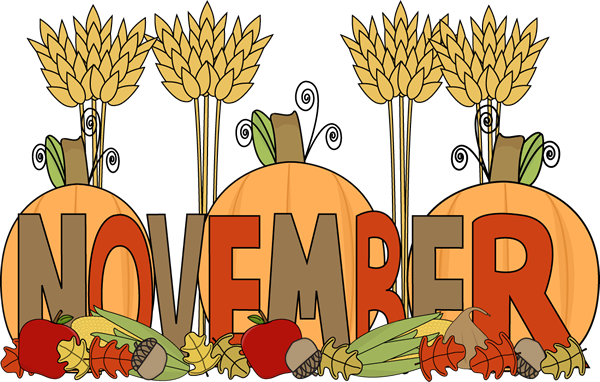   2018  2018  2018  2018www.shelbyville.k12.tx.usMondayTuesdayWednesdayThursdayFriday1  Sausage / Toast2  DonutsBreakfast Served DailyChoice of breakfast entrée or assorted cereal, juice or fruit, 1% milk or fat-free chocolate milk Menus are subject to changeBBQ Mc RibBaked BeansCreamy ColeslawFruit / BreadMilk ChoiceChicken on BunBaked ChipsLettuce ,PicklesCarrots / ranchFruitMilk Choice5  Sausage Pancake6  Cinnamon Toast7  Muffins8  Pancakes9  Honey BunsLunchesChoice of:Line ATraditional MenuChicken NuggetsMashed PotatoesGreen BeansFruit / BreadMilk ChoiceOrange ChickenRiceBaked BeansFruit /Fortune cookieMilk ChoiceBeefy SoupGrilled Cheese SandwichBroccoli / ranchFruit / CrackersMilk Choice Taco Salad Refried Beans Steamed Corn Fruit  Milk ChoiceSteak SandwichCelery Sticks/ peanut butterLettuce/tomato cupsFruitMilk ChoiceLine B12  Kolaches13  Brk. Pizza14  Pancakes15  Buttered Toast16  MuffinsMonday:	Hamburger Basket or Hot Pocket	Tuesday: Pizza or Steak Sandwich or Spicy Chicken SandwichesChicken RingsMashed PotatoesGreen BeansFruitBreadMilk ChoiceHot Ham SandwichesBaked ChipsPickle SpearsCarrot Sticks / ranchFruitMilk ChoiceTurkey & DressingEnglish PeasCandied YamsFruit / Cranberry sauceHoney Wheat RollsMilk Choice Orange ChickenRiceMixed VeggiesFruit / Fortune CookieMilk ChoiceBBQ on BunBaked BeansCreamy ColeslawFruitMilk ChoiceWednesday:  Cheeseburger Basket or1920212223Chicken Wraps or Cheese SticksThursday: Pizza or Meatball Sub or Chicken BasketFriday:  BBQ Baked Potato or Taco SnacksThanksgiving HolidaysThanksgiving HolidaysThanksgiving Holidays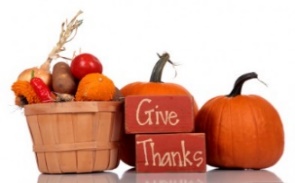 Thanksgiving Holidays26  Sausage Pancake27  Frittata28  Cinnamon Toast29  Muffins30  DonutsDaily:  Chef Salad or Deli SubAll lunches served with Fruit, Vegetables and MilkThis institution is an equal opportunity provider.Steak FingersMashed PotatoesGreen BeansFruit / BreadMilk ChoiceSalisbury SteakRice & GravySteamed Broccoli Honey Wheat RollsFruitMilk ChoiceChicken & DumplingsBlack-eyed PeasSteamed CornFruitCornbreadMilk ChoiceBBQ on BunBaked BeansCreamy ColeslawFruitMilk ChoiceBeefy NachosPinto BeansCarrot SticksFruitMilk Choice